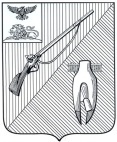 УПРАВЛЕНИЕ ОБРАЗОВАНИЯадминистрации Старооскольскогогородского округа Белгородской областиПРИКАЗ«25»  ноября 2022 года                                                                                     № 1558В соответствии с приказом управления образования администрации Старооскольского городского округа от 08 ноября 2022 года №1455 «О проведении муниципальной викторины для обучающихся «IT-знайка», в целях выявления и поддержки обучающихся, проявляющих интерес и особые способности в сфере информационных технологий в период с 16 по 25 ноября 2022 года проведена муниципальная викторина для обучающихся «IT-знайка» (далее – Викторина).Викторина проводилась в  два тура: отборочный и очный. В отборочном туре Викторины приняли участие 207 обучающихся в возрасте от 9 до 17 лет из образовательных организаций Старооскольского городского округа: МАОУ «Образовательный комплекс «Лицей №3» имени С.П. Угаровой», МБОУ «Средняя общеобразовательная школа №5 с углубленным изучением отдельных предметов», МБОУ «Основная общеобразовательная школа №8», МБОУ «Основная общеобразовательная школа №9», МБУ ДО «Центр образования «Перспектива», МБОУ «Средняя общеобразовательная школа №14» имени А.М. Мамонова, МБОУ «Гимназия №18», ОГБОУ «Средняя общеобразовательная школа №20 с углубленным изучением отдельных предметов г. Старого Оскола», МБОУ «Центр образования – средняя школа №22», МАОУ «Средняя общеобразовательная школа №27 с углубленным изучением отдельных предметов», МБОУ «Средняя общеобразовательная школа №28 с углубленным изучением отдельных предметов им. А.А. Угарова», МБОУ «Средняя общеобразовательная школа №34», МБОУ «Образовательный комплекс «Озерки» имени М.И. Бесхмельницына», МБУ ДО «Центр дополнительного образования «Одаренность», МБУ ДО «Центр детского (юношеского) технического творчества №2».В отборочном туре Викторины обучающиеся в режиме онлайн отвечали на 20 тестовых вопросов различной сложности и уровня оценки, посвященных сфере компьютерных технологий. По итогам отборочного тура в очный тур прошли 110 участников Очный тур Викторины проводился в очном формате 23 ноября 2022 года на базе Центра цифрового образования «IT-куб», в котором приняли участие 90 человек: 42 обучающихся в возрастной категории 9-11 лет, 28 обучающихся в возрастной категории 12-14 лет, 20 обучающихся в возрастной категории15-17 лет. По итогам очного тура победителями Викторины признаны участники, верно ответившие на 85% и более вопросов; призёрами Викторины признаны участники, верно ответившие на 60% и более вопросов. Самыми активными участниками Викторины стали обучающиеся следующих образовательных организаций: ОГБОУ «Средняя общеобразовательная школа №20 с углубленным изучением отдельных предметов г. Старого Оскола»            (7 участников), МБОУ «Центр образования – средняя школа №22» (7 участников), МБОУ «Средняя общеобразовательная школа №14» имени А.М. Мамонова (9 участников), МБОУ «Гимназия №18» (16 участников), МБУ ДО «Центр детского (юношеского) технического творчества №2» (29 участников).Однако не все участники выполнили требования положения о проведении Викторины: участвовали обучающиеся, не соответствующие возрасту, прописанному в Положении.На основании вышеизложенногоп р и к а з ы в а ю:Утвердить итоги проведения Викторины (прилагаются).Наградить Почетными грамотами управления образования администрации Старооскольского городского округа победителей и призеров Викторины.Руководителям образовательных организаций Старооскольского городского округа:Проанализировать итоги проведения Викторины.Продолжить работу по развитию мотивации и стимулированию интереса обучающихся к углубленному изучению компьютерных технологий.Учесть результаты участия в Викторине при распределении стимулирующей части фонда оплаты труда педагогических работников.4. Контроль за исполнением данного приказа возложить на заместителя начальника управления образования Л.В. Илюк.Начальник управления образования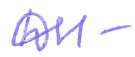 администрации Старооскольскогогородского округа                                                                                     Н.Е. ДеречаМинченко Светлана Александровна, (4725)221262Немахова Екатерина Владимировна, (4725)327437    Утвержденыприказом управления образования администрации Старооскольского городского округа от « 25» ноября 2022 года № 1558ИТОГИпроведения муниципальной викторины для обучающихся «IT-знайка»Об итогах проведения муниципальной викторины для обучающихся«IT-знайка»Возрастная категория 9-11 летВозрастная категория 9-11 летВозрастная категория 9-11 летВозрастная категория 9-11 летВозрастная категория 9-11 летВозрастная категория 9-11 летВозрастная категория 9-11 лет№,п/пФ.И.  участникаФ.И.О. педагогаОбразовательное учреждениеДолжность% правильных ответов Место1.Мысин РоманМалахова Елена МихайловнаМБОУ «СОШ №28 с УИОП имени А.А. Угарова»Учитель начальных классов901 место2.Подкопаев ДмитрийГовердовская Анастасия ДмитриевнаМБУ ДО «ЦД(Ю)ТТ №2»Педагог дополнительного образования901 место3.Полещенко АнтонГовердовская Анастасия ДмитриевнаМБУ ДО «ЦД(Ю)ТТ №2»Педагог дополнительного образования851 место4.Флусов НиколайКованев Даниил ЭдуардовичМБУ ДО «ЦД(Ю)ТТ №2»Педагог дополнительного образования851 место5.Вострикова КсенияКоростелева Надежда ВладимировнаМБУ ДО «ЦД(Ю)ТТ №2»Педагог дополнительного образования851 место6.Юдин АрсенийЖандаулетова Венера ИльдаровнаМБОУ «СОШ №34»Учитель начальных классов851 место7.Тимофеев РоманГовердовская Анастасия ДмитриевнаМБУ ДО «ЦД(Ю)ТТ №2»Педагог дополнительного образования802 место8.Батищев НикитаРазинькова Ольга НиколаевнаМБОУ «Гимназия №18»Учитель начальных классов802 место9.Фомин ЗахарСахновская Ангелина АндреевнаОГБОУ «СОШ №20 с УИОП г. Старого Оскола»Педагог дополнительного образования802 место10.Репин РоманАлыева Наталья НиколаевнаМБОУ «СОШ № 5 с УИОП»Учитель начальных классов802 место11.Кузнецова ЕвгенияГребенкина Елена АнатольевнаМБОУ «ЦО-СШ №22»Учитель начальных классов752 место12.Кудрявцева АринаБаганец Людмила ВасильевнаОГБОУ «СОШ №20 с УИОП г. Старого Оскола»Учитель начальных классов752 место13.Бортников СергейБессараб Ольга ПетровнаМБОУ «СОШ №34»Учитель начальных классов752 место14.Чермисинов ДмитрийГовердовская Анастасия ДмитриевнаМБУ ДО «ЦД(Ю)ТТ №2»Педагог дополнительного образования752 место15.Кравченко УльянаКованев Даниил ЭдуардовичМБУ ДО «ЦД(Ю)ТТ №2»Педагог дополнительного образования752 место16.Мухин ЯковКосухина Ирина ВикторовнаМБУ ДО «ЦДО «Одаренность»Методист752 место17.Седракян МариГрецова Валерия ЮрьевнаМБОУ «ООШ №8»Учитель начальных классов653 место18.Богданов ИльяЧерникова Ольга ВладимировнаМБОУ «ООШ №8»Учитель начальных классов653 место19.Захарин НикитаИгумнова Татьяна МихайловнаОГБОУ «СОШ №20 с УИОП г. Старого Оскола»Учитель начальных классов653 место20.Ганичев ВикторСветозарова Елена АнатольевнаМБУ ДО «ЦД(Ю)ТТ №2»Педагог дополнительного образования653 место21.Алексеев ЯрославКованев Даниил ЭдуардовичМБУ ДО «ЦД(Ю)ТТ №2»Педагог дополнительного образования653 место22.Климова МаргаритаМалюкина Вера ВикторовнаМБОУ «ЦО-СШ №22»Учитель начальных классов603 место23.Зенина АнастасияРазинькова Ольга НиколаевнаМБОУ «Гимназия №18»Учитель начальных классов603 место24.Литвинцева АнастасияМолозина Людмила ИвановнаМБОУ «СОШ №14» им. А.М. МамоноваУчитель математики603 место25.Сокол ДавидЧерникова Ольга ВладимировнаМБОУ «ООШ №8»Учитель начальных классов603 место26.Хлебникова АлександраШвец Ирина НиколаевнаМБОУ «ООШ №2»Учитель начальных классов603 место27.Кривошеева КираПотапова Ольга ГригорьевнаМБОУ «СОШ №5 с УИОП»Учитель начальных классов603 место28.Бахнева КонстантинЛяхова Ольга ВикторовнаМБОУ «СОШ №34»Учитель начальных классов603 место29.Фанайлов АрсенийКованев Даниил ЭдуардовичМБУ ДО «ЦД(Ю)ТТ №2»Педагог дополнительного образования603 место30.Денисенко КристинаПирнык Валерия ВячеславовнаМБОУ «ЦО «Перспектива»Учитель математики и информатики603 место31.Найдёнова ЕкатеринаГребенкина Елена АнатольевнаМБОУ «ЦО-СШ №22»Учитель начальных классов55участник32.Корнева АлисаГрецова Валерия ЮрьевнаМБОУ «ООШ №8»Учитель начальных классов55участник33.Зеленская ДарьяИванова Ирина ИвановнаМБОУ «СОШ №14» им. А.М. МамоноваУчитель математики55участник34.Толстых АлександрРазинькова Ольга НиколаевнаМБОУ «Гимназия №18»Учитель начальных классов55участник35.Колесников НикитаКоростелева Надежда ВладимировнаМБУ ДО «ЦД(Ю)ТТ №2»Педагог дополнительного образования55участник36.Шаталова АнастасияСахновская Ангелина АндреевнаОГБОУ «СОШ № 20 с УИОП г. Старого Оскола»Педагог дополнительного образования50участник37.Дахнов КириллГрецова Валерия ЮрьевнаМБОУ «ООШ №8»Учитель начальных классов50участник38.Рябцев СтепанРазинькова Ольга НиколаевнаМБОУ «Гимназия №18»Учитель начальных классов50участник39.Чемоданова ВероникаСахновская Ангелина АндреевнаОГБОУ «СОШ №20 с УИОП г. Старого Оскола»Педагог дополнительного образования50участник40.Штраус МатвейРяполова Ирина АнатольевнаМБОУ «СОШ №34»Учитель начальных классов45участник41.Рыбалкина КираПирнык Валерия ВячеславовнаМБОУ «ЦО «Перспектива»Учитель математики и информатики30участник42.Бесхмельницына АлисаГребенкина Елена АнатольевнаМБОУ «ЦО-СШ №22»Учитель начальных классов25участникВозрастная категория 12-14 летВозрастная категория 12-14 летВозрастная категория 12-14 летВозрастная категория 12-14 летВозрастная категория 12-14 летВозрастная категория 12-14 летВозрастная категория 12-14 лет43.Горбатых НадеждаКоростелева Надежда ВладимировнаМБУ ДО «ЦД(Ю)ТТ №2»Педагог дополнительного образования901 место44.Фанайлов ГлебКованев Даниил ЭдуардовичМБУ ДО «ЦД(Ю)ТТ №2»Педагог дополнительного образования901 место45.Мусаев ДаниелСахновская Ангелина АндреевнаОГБОУ «СОШ №20 с УИОП г. Старого Оскола»Педагог дополнительного образования901 место46.Климов ИльяИванова Анна ВладимировнаМБОУ «СОШ №14» им. А.М. МамоноваУчитель информатики и математики901 место47.Цевун АнастасияКоростелева Надежда ВладимировнаМБУ ДО «ЦД(Ю)ТТ №2»Педагог дополнительного образования851 место48.Щеглова ЮлияКотарева Наталья ИвановнаМБУ ДО «ЦДО «Одаренность»Методист851 место49.Емельянова АлександраКоростелева Надежда ВладимировнаМБУ ДО «ЦД(Ю)ТТ №2»Педагог дополнительного образования851 место50.Литвяков АндрейГовердовская Анастасия ДмитриевнаМБУ ДО «ЦД(Ю)ТТ №2»Педагог дополнительного образования851 место51.Петросян ГенрикИванова Анна ВладимировнаМБОУ «СОШ №14» им. А.М. МамоноваУчитель информатики и математики851 место52.Рябцева ВикторияПримак Илона МихайловнаМБОУ «Гимназия №18»Учитель математики851 место53.Климов ИльяИванова Анна ВладимировнаМБОУ «СОШ №14» им. А.М. МамоноваУчитель информатики и математики851 место54.Поздняков ИванГовердовская Анастасия ДмитриевнаМБУ ДО «ЦД(Ю)ТТ №2»Педагог дополнительного образования752 место55.Баташан СтаниславИванова Анна ВладимировнаМБОУ «СОШ №14» им. А.М. МамоноваУчитель информатики и математики752 место56.Брызгунов ДанилКосинова Анастасия ПавловнаМБУ ДО «ЦДО «Одаренность»Педагог-организатор752 место57.Мануйлова СофьяГовердовская Анастасия ДмитриевнаМБУ ДО «ЦД(Ю)ТТ №2»Педагог дополнительного образования702 место58.Тимофеев ИгорьСапельников Андрей ВикторовичМБОУ «ЦО-СШ №22»Учитель информатики702 место59.Маклаков ВладиславИванова Анна ВладимировнаМБОУ «СОШ №14» им. А.М. МамоноваУчитель информатики и математики653 место60.Красильникова АннаПаничкина Людмила АлександровнаМБОУ «СОШ №14» им. А.М. МамоноваУчитель математики653 место61.Ковалева ВиталинаГовердовская Анастасия ДмитриевнаМБУ ДО «ЦД(Ю)ТТ №2»Педагог дополнительного образования653 место62.Кондратюк ДмитрийКованев Даниил ЭдуардовичМБУ ДО «ЦД(Ю)ТТ №2»Педагог дополнительного образования653 место63.Паринов АлександрМолозина Людмила ИвановаМБОУ «СОШ №14» им. А.М. МамоноваУчитель информатики и математики603 место64.Карташов СавелийКованев Даниил ЭдуардовичМБУ ДО «ЦД(Ю)ТТ №2»Педагог дополнительного образования603 место65.Коновалов ГлебВасильева Ирина АлександровнаМБОУ «Гимназия №18»Учитель математики603 место66.Янищук ДаниилСахновская Ангелина АндреевнаОГБОУ «СОШ № 20 с УИОП г. Старого Оскола»Педагог дополнительного образования50участник67.Грошев ИванВасильева Ирина АлександровнаМБОУ «Гимназия №18»Учитель математики40участник68.Точенова ЕлизаветаВасильева Ирина АлександровнаМБОУ «Гимназия №18»Учитель математики40участник69.Kривошева АнастасияПирнык Валерия ВячеславовнаМБОУ «ЦО «Перспектива»Учитель информатики и математики40участник70.Нилова КираПирнык Валерия ВячеславовнаМБОУ «ЦО «Перспектива»Учитель информатики и математики40участникВозрастная категория 15-17 летВозрастная категория 15-17 летВозрастная категория 15-17 летВозрастная категория 15-17 летВозрастная категория 15-17 летВозрастная категория 15-17 летВозрастная категория 15-17 лет71.Павлушина АленаКоростелева Надежда ВладимировнаМБУ ДО «ЦД(Ю)ТТ №2»Педагог дополнительного образования901 место	72.Архипов АртёмПервушина Ирина НиколаевнаМБОУ «Гимназия №18»Учитель информатики901 место73.Куликов ДаниилПервушина Ирина НиколаевнаМБОУ «Гимназия №18»Учитель информатики851 место74.Лагошина ЕваКоростелева Надежда ВладимировнаМБУ ДО «ЦД(Ю)ТТ №2»Педагог дополнительного образования802 место75.Грибов АлексейГовердовская Анастасия ДмитриевнаМБУ ДО «ЦД(Ю)ТТ №2»Педагог дополнительного образования802 место76.Меджитов АзизПервушина Ирина НиколаевнаМБОУ «Гимназия №18»Учитель информатики752 место77.Труфанова ЮлияКоростелева Надежда ВладимировнаМБУ ДО «ЦД(Ю)ТТ №2»Педагог дополнительного образования752 место78.Иванова АринаПервушина Ирина НиколаевнаМБОУ «Гимназия №18»Учитель информатики752 место79.Леденёв ДанилПервушина Ирина НиколаевнаМБОУ «Гимназия №18»Учитель информатики752 место80.Леденёв РоманПервушина Ирина НиколаевнаМБОУ «Гимназия №18»Учитель информатики702 место81.Ведерников РоманСапельников Андрей НиколаевичМБОУ «ЦО-СШ №22»Учитель информатики702 место82.Абрюкин СергейКоростелева Надежда ВладимировнаМБУ ДО «ЦД(Ю)ТТ №2»Педагог дополнительного образования702 место83.Игнатьев ДмитрийСапельников Андрей ВикторовичМБОУ «ЦО-СШ №22»Учитель информатики702 место84.Папян ГарикПервушина Ирина НиколаевнаМБОУ «Гимназия №18»Учитель информатики653 место85.Симонов АртемПервушина Ирина НиколаевнаМБОУ «Гимназия №18»Учитель информатики653 место86.Дерипаско ДаниэльКованев Даниил ЭдуардовичМБУ ДО «ЦД(Ю)ТТ №2»Педагог дополнительного образования653 место87.Замыслова АнастасияЛикинцева Ирина ВикторовнаМБОУ «ЦО «Перспектива»учитель информатики603 место88.Фефелова ДианаСапельников Андрей ВикторовичМБОУ «ЦО-СШ №22»Учитель информатики603 место89.Голубятников МакарГовердовская Анастасия ДмитриевнаМБУ ДО «ЦД(Ю)ТТ №2»Педагог дополнительного образования603 место90.Карханина АннаКованев Даниил ЭдуардовичМБУ ДО «ЦД(Ю)ТТ №2»Педагог дополнительного образования603 место